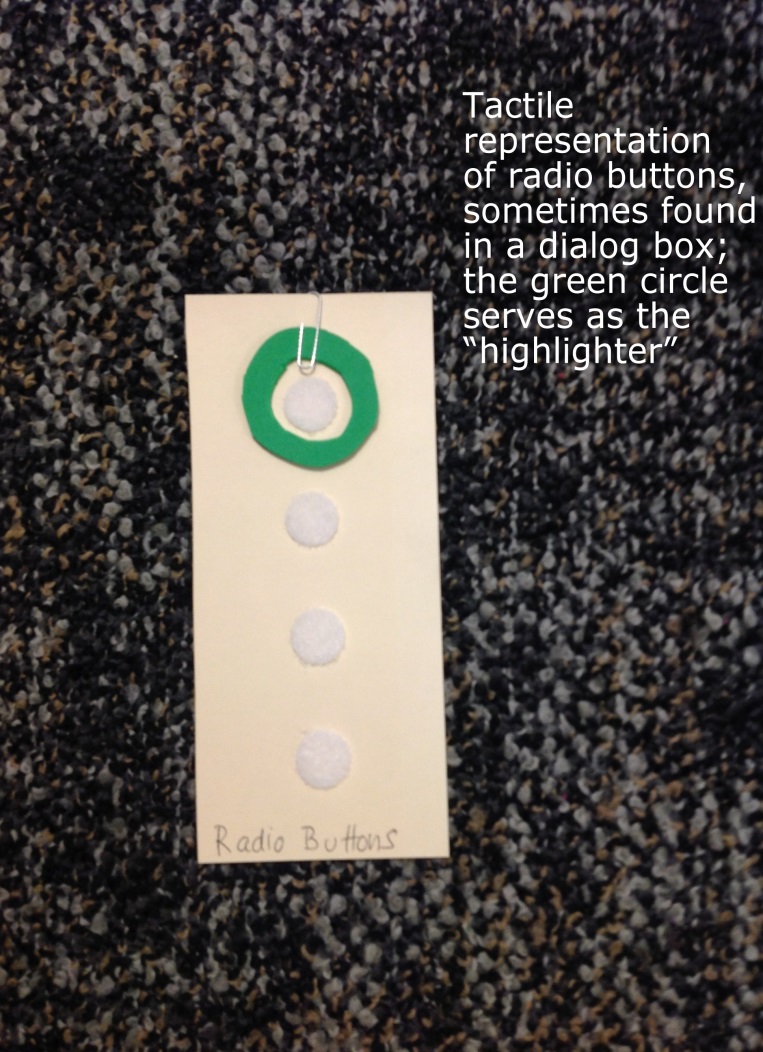 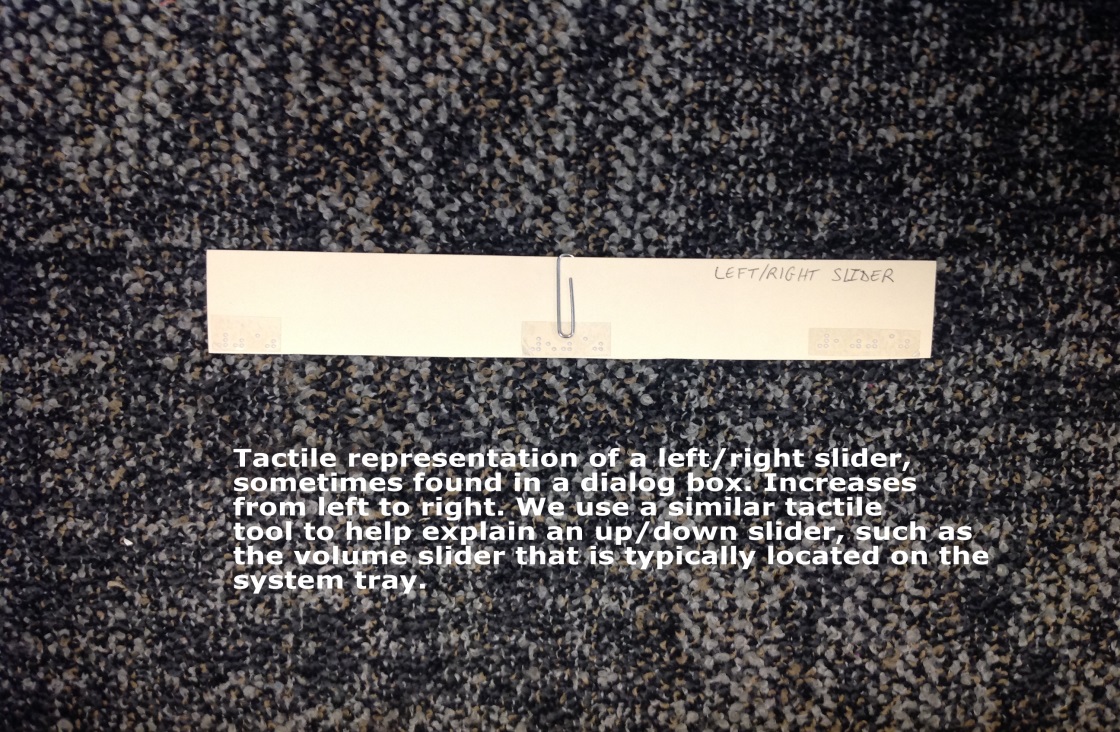 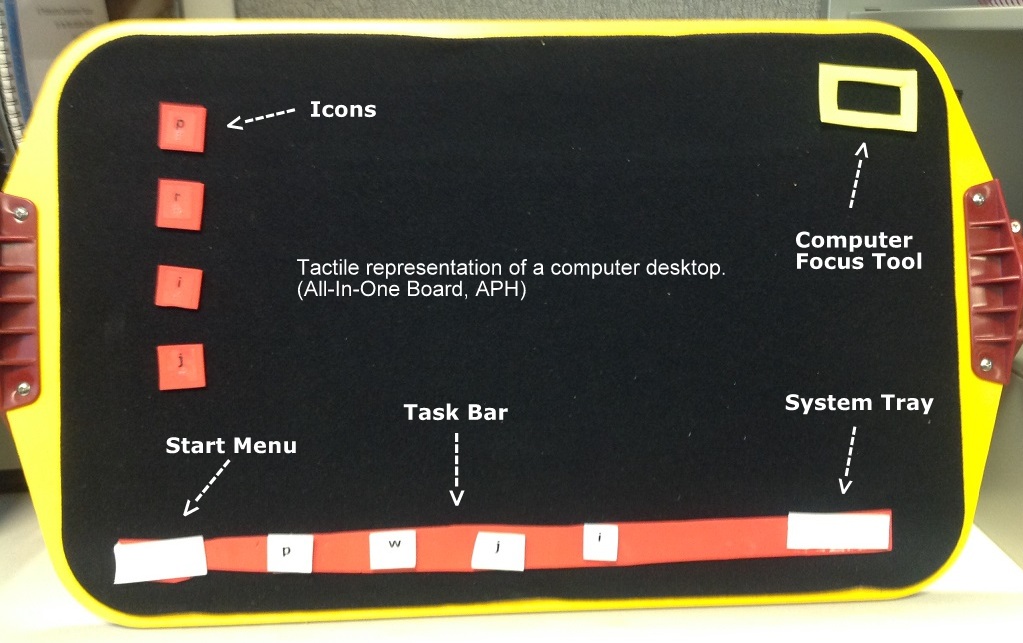 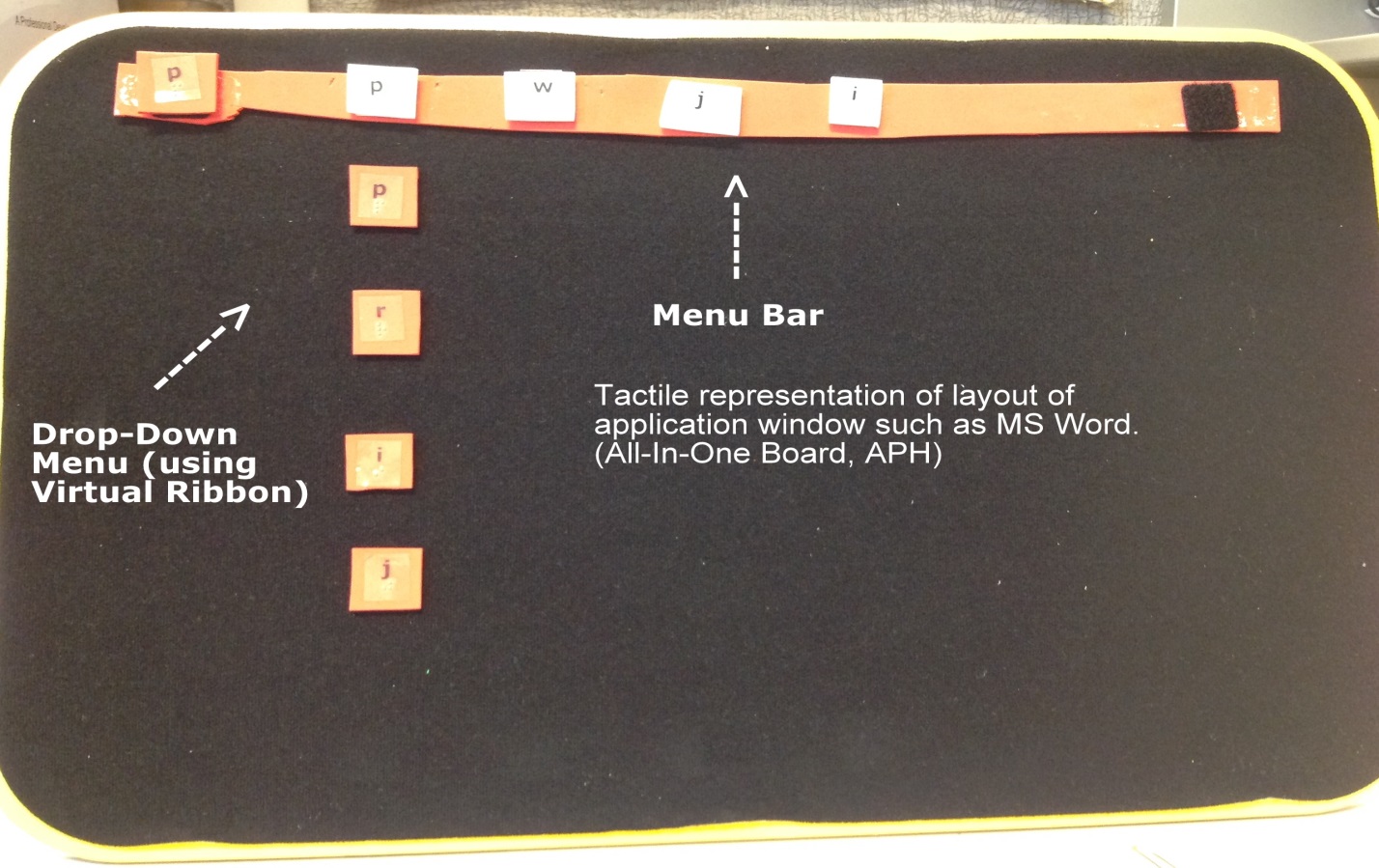 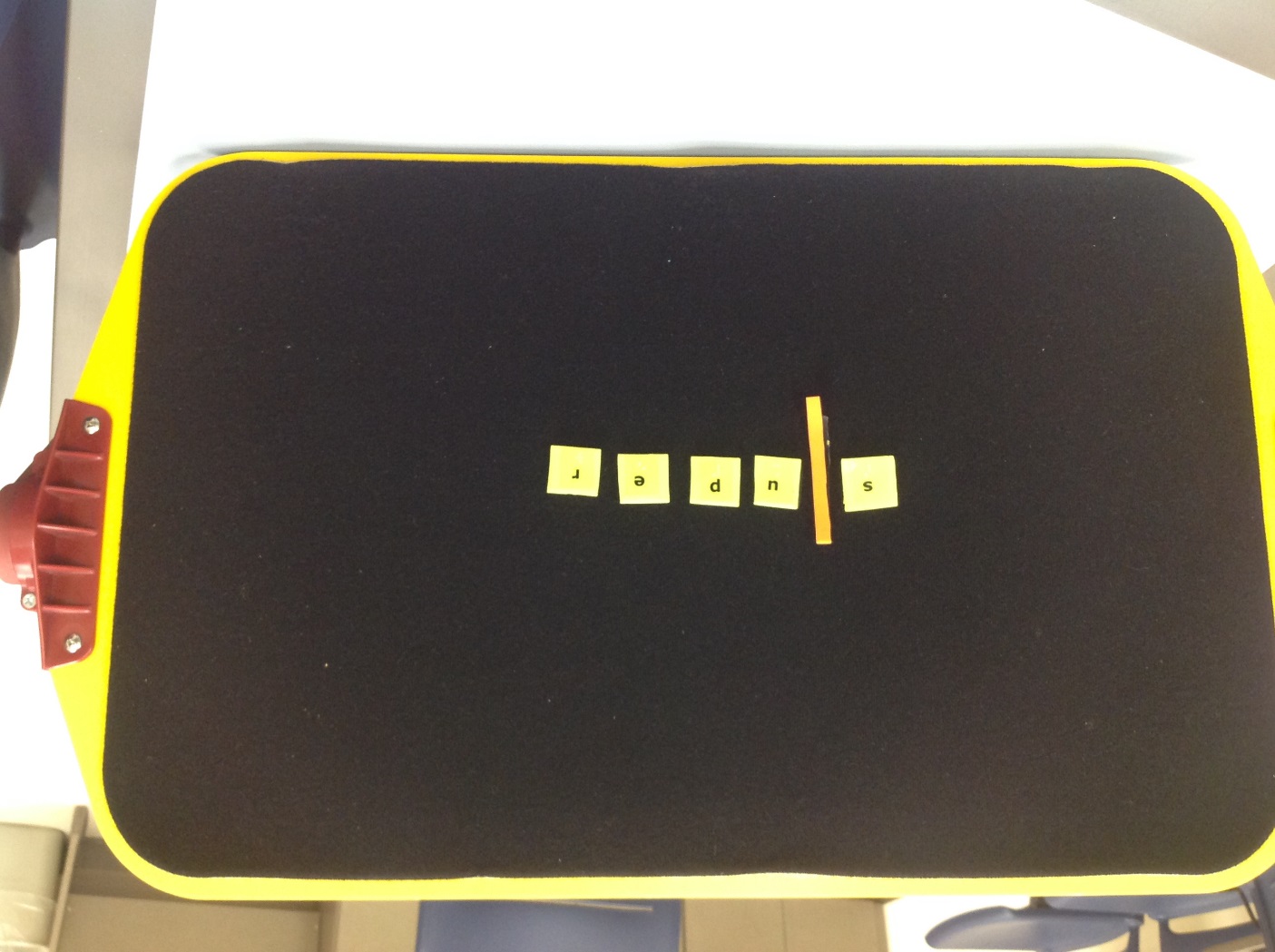 In the tool above, the vertical bar represents the cursor. This can be a helpful tool when students are first learning to understand where the cursor is located in their written text. JAWS reads the letter to the right of the cursor.